РОССИЙСКАЯ  ФЕДЕРАЦИЯРЕСПУБЛИКА  КАРЕЛИЯСовет Кривопорожского сельского  поселенияРЕШЕНИЕ № 2-12-59                                          12 заседание второго созыва    13 октября 2011 годаО внесении изменений в Решение Совета Кривопорожского сельского поселения «О бюджете Кривопорожского сельского поселения на 2011 год»В целях внесения изменений по уточнению доходов и расходов бюджетаСовет Кривопорожского сельского поселения РЕШИЛ:1. Внести в Решение Совета Кривопорожского сельского поселения «О бюджете Кривопорожского сельского поселения на 2011 год» от 22 декабря 2010 года № 2-9-37 следующие изменения: 1) статью 1 изложить в следующей редакции:«Утвердить основные характеристики бюджета Кривопорожского сельского  поселения на 2011 год:1)  общий  объем  доходов  бюджета  Кривопорожского  сельского  поселения в сумме 5524,6 тыс. рублей, в том числе межбюджетные трансферты в сумме 4409,6 тыс. рублей;2)  общий  объем  расходов  бюджета Кривопорожского сельского поселения в сумме  5554,6 тыс. рублей.      		3) дефицит бюджета Кривопорожского сельского поселения в сумме 30 тыс. рублей.»2)  приложение 3 «Распределение бюджетных ассигнований на 2011 год по разделам и подразделам, целевым статьям и видам расходов классификации расходов бюджетов» изложить в следующей редакции:3) приложение 4 «Ведомственная структура расходов бюджета Кривопорожского сельского поселения на 2011 год по разделам и подразделам, целевым статьям и видам расходов классификации расходов бюджетов» изложить в следующей редакции:4) дополнить приложением 5 «Источники финансирования дефицита бюджета Кривопорожского  сельского поселения на 2011 год» в следующей редакции:2. Решение вступает в силу со дня его подписания.Глава Кривопорожского сельского поселения                                           И.В.Дубовик                        Пояснительная записка к проекту решения  «О внесении изменений в решение Совета Кривопорожского сельского поселения «О бюджете Кривопорожского сельского поселения  на 2011 год.»В  проект решения «О внесении изменений в решение Совета Кривопорожского сельского поселения  «О бюджете Кривопорожского сельского поселения  на 2011 год» включены изменения   на общую сумму 560 тыс. рублей.Доходы поселения увеличены на 560 тыс. рублей, в том числе:- 560 тыс. рублей субсидия на осуществление первоочередных мероприятий по выполнению наказов избирателей, поступивших в период избирательных кампаний.Расходы увеличены на  560 тыс. рублей в том числе:- включены расходы на осуществление первоочередных мероприятий по выполнению наказов избирателей, поступивших в период избирательных кампаний в сумме 560 тыс. рублей.В результате вносимых изменений параметры бюджета Кривопорожского сельского поселения составят: по доходам – 5524,6 тыс. руб., по расходам – 5554,6 тыс. руб., дефицит 30 тыс. рублей.Приложение 3Приложение 3Приложение 3Приложение 3Приложение 3Приложение 3Приложение 3Приложение 3Приложение 3к решению Совета Кривопорожского сельского поселенияк решению Совета Кривопорожского сельского поселенияк решению Совета Кривопорожского сельского поселенияк решению Совета Кривопорожского сельского поселенияк решению Совета Кривопорожского сельского поселенияк решению Совета Кривопорожского сельского поселенияк решению Совета Кривопорожского сельского поселенияк решению Совета Кривопорожского сельского поселенияк решению Совета Кривопорожского сельского поселения" О бюджете Кривопорожского сельского поселения на 2011 год"" О бюджете Кривопорожского сельского поселения на 2011 год"" О бюджете Кривопорожского сельского поселения на 2011 год"" О бюджете Кривопорожского сельского поселения на 2011 год"" О бюджете Кривопорожского сельского поселения на 2011 год"" О бюджете Кривопорожского сельского поселения на 2011 год"" О бюджете Кривопорожского сельского поселения на 2011 год"" О бюджете Кривопорожского сельского поселения на 2011 год"" О бюджете Кривопорожского сельского поселения на 2011 год"от 22 декабря 2010г. № 2-9-37от 22 декабря 2010г. № 2-9-37от 22 декабря 2010г. № 2-9-37от 22 декабря 2010г. № 2-9-37от 22 декабря 2010г. № 2-9-37от 22 декабря 2010г. № 2-9-37от 22 декабря 2010г. № 2-9-37от 22 декабря 2010г. № 2-9-37от 22 декабря 2010г. № 2-9-37Распределение бюджетных ассигнований по разделам, подразделам, целевым статьям и видам расходов классификации расходов  бюджетов на 2011 годРаспределение бюджетных ассигнований по разделам, подразделам, целевым статьям и видам расходов классификации расходов  бюджетов на 2011 годРаспределение бюджетных ассигнований по разделам, подразделам, целевым статьям и видам расходов классификации расходов  бюджетов на 2011 годРаспределение бюджетных ассигнований по разделам, подразделам, целевым статьям и видам расходов классификации расходов  бюджетов на 2011 годРаспределение бюджетных ассигнований по разделам, подразделам, целевым статьям и видам расходов классификации расходов  бюджетов на 2011 годРаспределение бюджетных ассигнований по разделам, подразделам, целевым статьям и видам расходов классификации расходов  бюджетов на 2011 годРаспределение бюджетных ассигнований по разделам, подразделам, целевым статьям и видам расходов классификации расходов  бюджетов на 2011 годРаспределение бюджетных ассигнований по разделам, подразделам, целевым статьям и видам расходов классификации расходов  бюджетов на 2011 годРаспределение бюджетных ассигнований по разделам, подразделам, целевым статьям и видам расходов классификации расходов  бюджетов на 2011 год(тыс.    руб.)№ п/пНаименованиеРазделПодразделЦелевая статьяЦелевая статьяЦелевая статьяВид расходовСумма№ п/пНаименованиеРазделПодразделЦелевая статьяЦелевая статьяЦелевая статьяВид расходовСумма№ п/пНаименованиеРазделПодразделЦелевая статьяЦелевая статьяЦелевая статьяВид расходовСумма№ п/пНаименованиеРазделПодразделЦелевая статьяЦелевая статьяЦелевая статьяВид расходовСумма№ п/пНаименованиеРазделПодразделЦелевая статьяЦелевая статьяЦелевая статьяВид расходовСумма№ п/пНаименованиеРазделПодразделЦелевая статьяЦелевая статьяЦелевая статьяВид расходовСумма1.Общегосударственные вопросы011,840,0 1.1.Функционирование высшего должностного лица субъекта Российской Федерации и муниципального образования 0102683,0 Руководство и управление в сфере установленных функций органов субъекта Российской Федерации и органов  местного самоуправления01020030000683,0 Глава муниципального образования01020030100683,0 Выполнение функций органами местного самоуправления01020030100110683,0 1.2.Функционирование Правительства Российской Федерации, высших исполнительных органов государственной власти субъектов Российской Федерации, местных администраций0104933,0 Руководство и управление в сфере установленных функций органов субъекта Российской Федерации и органов  местного самоуправления01040030000905,0 Центральный аппарат01040030300905,0 Средства, передаваемые на осуществление части полномочий по решению вопросов местного значения в соответствии с заключенными соглашениями0104520300028,0 Иные межбюджетные трансферты0104520300001728,0 1.3.Обеспечение деятельности финансовых, налоговых и таможенных органов и органов финансового (финансово-бюджетного) надзора0106224,0 Средства, передаваемые на осуществление части полномочий по решению вопросов местного значения в соответствии с заключенными соглашениями01065203000224,0 Иные межбюджетные трансферты01065203000017224,0 2.Национальная оборона02193,6 2.1.Мобилизационная и вневойсковая подготовка0203193,6 Руководство и управление в сфере установленных функций 02030010000193,6 Осуществление первичного воинского учета на территориях, где отсутствуют военные комиссариаты02030013600193,6 Выполнение функций органами местного самоуправления02030013600110193,6 3.Жилищно-коммунальное хозяйство051,032,0 3.1.Жилищное хозяйство0501800,0 Осуществление первоочередных мероприятий по выполнению наказов избирателей, поступивших в период избирательных кампаний05015310000800,0 Выполнение функций органами местного самоуправления05015310000110800,0 3.2.Благоустройство0503232,0 Резервный фонд местной администрации0503070300094,0 Выполнение функций органами местного самоуправления0503070300011094,0 Благоустройство05036000000138,0 Уличное освещение05036000100111,0 Выполнение функций органами местного самоуправления05036000100110111,0 Содержание автомобильных дорог и инженерных сооружений на них в границах поселений в рамках благоустройства0503600020027,0 Выполнение функций органами местного самоуправления0503600020011027,0 4.Культура и кинематография082,489,0 4.1.Культура08012,460,0 Средства, передаваемые на осуществление части полномочий по решению вопросов местного значения в соответствии с заключенными соглашениями080152030001,900,0 Иные межбюджетные трансферты080152030000171,900,0 Осуществление первоочередных мероприятий по выполнению наказов избирателей, поступивших в период избирательных кампаний08015310000560,0 Выполнение функций органами МСУ08015310000110560,0 Другие вопросы в области культуры, кинематографии080429,0 Средства, передаваемые на осуществление части полномочий по решению вопросов местного значения в соответствии с заключенными соглашениями0804520300029,0 Иные межбюджетные трансферты0804520300001729,0        ИТОГО РАСХОДОВ5,554,6 Приложение 4Приложение 4Приложение 4Приложение 4Приложение 4Приложение 4Приложение 4Приложение 4Приложение 4Приложение 4к решению Совета Кривопорожского сельского поселенияк решению Совета Кривопорожского сельского поселенияк решению Совета Кривопорожского сельского поселенияк решению Совета Кривопорожского сельского поселенияк решению Совета Кривопорожского сельского поселенияк решению Совета Кривопорожского сельского поселенияк решению Совета Кривопорожского сельского поселенияк решению Совета Кривопорожского сельского поселенияк решению Совета Кривопорожского сельского поселенияк решению Совета Кривопорожского сельского поселения" О бюджете Кривопорожского сельского поселения на 2011 год"" О бюджете Кривопорожского сельского поселения на 2011 год"" О бюджете Кривопорожского сельского поселения на 2011 год"" О бюджете Кривопорожского сельского поселения на 2011 год"" О бюджете Кривопорожского сельского поселения на 2011 год"" О бюджете Кривопорожского сельского поселения на 2011 год"" О бюджете Кривопорожского сельского поселения на 2011 год"" О бюджете Кривопорожского сельского поселения на 2011 год"" О бюджете Кривопорожского сельского поселения на 2011 год"" О бюджете Кривопорожского сельского поселения на 2011 год"от 22 декабря 2010г. № 2-9-37от 22 декабря 2010г. № 2-9-37от 22 декабря 2010г. № 2-9-37от 22 декабря 2010г. № 2-9-37от 22 декабря 2010г. № 2-9-37от 22 декабря 2010г. № 2-9-37от 22 декабря 2010г. № 2-9-37от 22 декабря 2010г. № 2-9-37от 22 декабря 2010г. № 2-9-37от 22 декабря 2010г. № 2-9-37Распределение бюджетных ассигнований по разделам, подразделам, целевым статьям и видам расходов классификации расходов бюджетов в ведомственной структуре расходов бюджета Кривопорожского сельского поселения на 2011 годРаспределение бюджетных ассигнований по разделам, подразделам, целевым статьям и видам расходов классификации расходов бюджетов в ведомственной структуре расходов бюджета Кривопорожского сельского поселения на 2011 годРаспределение бюджетных ассигнований по разделам, подразделам, целевым статьям и видам расходов классификации расходов бюджетов в ведомственной структуре расходов бюджета Кривопорожского сельского поселения на 2011 годРаспределение бюджетных ассигнований по разделам, подразделам, целевым статьям и видам расходов классификации расходов бюджетов в ведомственной структуре расходов бюджета Кривопорожского сельского поселения на 2011 годРаспределение бюджетных ассигнований по разделам, подразделам, целевым статьям и видам расходов классификации расходов бюджетов в ведомственной структуре расходов бюджета Кривопорожского сельского поселения на 2011 годРаспределение бюджетных ассигнований по разделам, подразделам, целевым статьям и видам расходов классификации расходов бюджетов в ведомственной структуре расходов бюджета Кривопорожского сельского поселения на 2011 годРаспределение бюджетных ассигнований по разделам, подразделам, целевым статьям и видам расходов классификации расходов бюджетов в ведомственной структуре расходов бюджета Кривопорожского сельского поселения на 2011 годРаспределение бюджетных ассигнований по разделам, подразделам, целевым статьям и видам расходов классификации расходов бюджетов в ведомственной структуре расходов бюджета Кривопорожского сельского поселения на 2011 годРаспределение бюджетных ассигнований по разделам, подразделам, целевым статьям и видам расходов классификации расходов бюджетов в ведомственной структуре расходов бюджета Кривопорожского сельского поселения на 2011 годРаспределение бюджетных ассигнований по разделам, подразделам, целевым статьям и видам расходов классификации расходов бюджетов в ведомственной структуре расходов бюджета Кривопорожского сельского поселения на 2011 год(тыс.руб.)№ п/пНаименованиеКод главного распорядителяРазделПодразделЦелевая статьяЦелевая статьяЦелевая статьяВид расходовСумма№ п/пНаименованиеКод главного распорядителяРазделПодразделЦелевая статьяЦелевая статьяЦелевая статьяВид расходовСумма№ п/пНаименованиеКод главного распорядителяРазделПодразделЦелевая статьяЦелевая статьяЦелевая статьяВид расходовСумма№ п/пНаименованиеКод главного распорядителяРазделПодразделЦелевая статьяЦелевая статьяЦелевая статьяВид расходовСумма№ п/пНаименованиеКод главного распорядителяРазделПодразделЦелевая статьяЦелевая статьяЦелевая статьяВид расходовСумма№ п/пНаименованиеКод главного распорядителяРазделПодразделЦелевая статьяЦелевая статьяЦелевая статьяВид расходовСумма1.Администрация Кривопорожского сельского поселения0135,554,6 1.1.Общегосударственные вопросы013011,840,0 1.1.1.Функционирование высшего должностного лица субъекта Российской Федерации и муниципального образования 0130102683,0 Руководство и управление в сфере установленных функций органов субъекта Российской Федерации и органов  местного самоуправления01301020030000683,0 Глава муниципального образования01301020030100683,0 Выполнение функций органами местного самоуправления01301020030100110683,0 1.1.2.Функционирование Правительства Российской Федерации, высших исполнительных органов государственной власти субъектов Российской Федерации, местных администраций0130104933,0 Руководство и управление в сфере установленных функций органов субъекта Российской Федерации и органов  местного самоуправления01301040030000905,0 Центральный аппарат01301040030300905,0 Выполнение функций органами местного самоуправления01301040030300110905,0 Средства, передаваемые на осуществление части полномочий по решению вопросов местного значения в соответствии с заключенными соглашениями0130104520300028,0 Иные межбюджетные трансферты0130104520300001728,0 1.1.3.Обеспечение деятельности финансовых, налоговых и таможенных органов и органов финансового (финансово-бюджетного) надзора0130106224,0 Средства, передаваемые на осуществление части полномочий по решению вопросов местного значения в соответствии с заключенными соглашениями01301065203000224,0 Иные межбюджетные трансферты01301065203000017224,0 1.2.Национальная оборона01302193,6 1.2.1.Мобилизационная и вневойсковая подготовка0130203193,6 Руководство и управление в сфере установленных функций 01302030010000193,6 Осуществление первичного воинского учета на территориях, где отсутствуют военные комиссариаты01302030013600193,6 Выполнение функций органами местного самоуправления01302030013600110193,6 1.3.Жилищно-коммунальное хозяйство013051,032,0 1.3.1.Жилищное хозяйство0130501800,0 Осуществление первоочередных мероприятий по выполнению наказов избирателей, поступивших в период избирательных кампаний01305015310000800,0 Выполнение функций органами местного самоуправления01305015310000110800,0 1.3.2.Благоустройство0130503232,0 Резервный фонд местной администрации0130503070300094,0 Выполнение функций органами местного самоуправления0130503070300011094,0 Благоустройство01305036000000138,0 Уличное освещение01305036000100111,0 Выполнение функций органами местного самоуправления01305036000100110111,0 Содержание автомобильных дорог и инженерных сооружений на них в границах поселений в рамках благоустройства0130503600020027,0 Выполнение функций органами местного самоуправления0130503600020011027,0 1.4.Культура и кинематография013082,489,0 1.4.1.Культура01308012,460,0 Средства, передаваемые на осуществление части полномочий по решению вопросов местного значения в соответствии с заключенными соглашениями013080152030001,900,0 Иные межбюджетные трансферты013080152030000171,900,0 Осуществление первоочередных мероприятий по выполнению наказов избирателей, поступивших в период избирательных кампаний01308015310000560,0 Выполнение функций органами МСУ01308015310000110560,0 Другие вопросы в области культуры, кинематографии013080429,0 Средства, передаваемые на осуществление части полномочий по решению вопросов местного значения в соответствии с заключенными соглашениями0130804520300029,0 Иные межбюджетные трансферты0130804520300001729,0        ИТОГО РАСХОДОВ5,554,6 Приложение 5Приложение 5Приложение 5Приложение 5Приложение 5Приложение 5Приложение 5Приложение 5Приложение 5Приложение 5к решению Совета Кривопорожского сельского поселенияк решению Совета Кривопорожского сельского поселенияк решению Совета Кривопорожского сельского поселенияк решению Совета Кривопорожского сельского поселенияк решению Совета Кривопорожского сельского поселенияк решению Совета Кривопорожского сельского поселенияк решению Совета Кривопорожского сельского поселенияк решению Совета Кривопорожского сельского поселенияк решению Совета Кривопорожского сельского поселенияк решению Совета Кривопорожского сельского поселения" О бюджете Кривопорожского сельского поселения на 2011 год"" О бюджете Кривопорожского сельского поселения на 2011 год"" О бюджете Кривопорожского сельского поселения на 2011 год"" О бюджете Кривопорожского сельского поселения на 2011 год"" О бюджете Кривопорожского сельского поселения на 2011 год"" О бюджете Кривопорожского сельского поселения на 2011 год"" О бюджете Кривопорожского сельского поселения на 2011 год"" О бюджете Кривопорожского сельского поселения на 2011 год"" О бюджете Кривопорожского сельского поселения на 2011 год"" О бюджете Кривопорожского сельского поселения на 2011 год"от 22.12.2010г. № 2-9-37от 22.12.2010г. № 2-9-37от 22.12.2010г. № 2-9-37от 22.12.2010г. № 2-9-37от 22.12.2010г. № 2-9-37от 22.12.2010г. № 2-9-37от 22.12.2010г. № 2-9-37от 22.12.2010г. № 2-9-37от 22.12.2010г. № 2-9-37от 22.12.2010г. № 2-9-37Источники финансирования дефицита бюджета Кривопорожского сельского поселения на 2011 годИсточники финансирования дефицита бюджета Кривопорожского сельского поселения на 2011 годИсточники финансирования дефицита бюджета Кривопорожского сельского поселения на 2011 годИсточники финансирования дефицита бюджета Кривопорожского сельского поселения на 2011 годИсточники финансирования дефицита бюджета Кривопорожского сельского поселения на 2011 годИсточники финансирования дефицита бюджета Кривопорожского сельского поселения на 2011 годИсточники финансирования дефицита бюджета Кривопорожского сельского поселения на 2011 годИсточники финансирования дефицита бюджета Кривопорожского сельского поселения на 2011 годИсточники финансирования дефицита бюджета Кривопорожского сельского поселения на 2011 годИсточники финансирования дефицита бюджета Кривопорожского сельского поселения на 2011 годИсточники финансирования дефицита бюджета Кривопорожского сельского поселения на 2011 год(тыс.руб.)№№Наименование  групп, подгрупп, статей, подстатей, элементов, программ (подпрограмм), кодов экономической классификации  источников внутреннего финансирования дефицита бюджетовКод бюджетной классификации Российской ФедерацииКод бюджетной классификации Российской ФедерацииКод бюджетной классификации Российской ФедерацииКод бюджетной классификации Российской ФедерацииКод бюджетной классификации Российской ФедерацииКод бюджетной классификации Российской ФедерацииКод бюджетной классификации Российской ФедерацииКод бюджетной классификации Российской ФедерацииСумма№№Наименование  групп, подгрупп, статей, подстатей, элементов, программ (подпрограмм), кодов экономической классификации  источников внутреннего финансирования дефицита бюджетовАдмини-страторГруп-паПод-груп-паСтатьяПодст-атьяЭле-ментПрограм-маЭк.кл.Сумма134567891011121.Источники внутреннего финансирования дефицитов бюджетов0130100000000000000030Изменение остатков средств на счетах по учёту средств бюджета01301050000000000000301.1.Увеличение остатков средств бюджета01301050000000000500-5525Увеличение прочих остатков средств бюджетов01301050200000000500-5525Увеличение прочих остатков денежных средств бюджетов01301050201000000510-5525Увеличение прочих остатков денежных средств бюджета поселения01301050201100000510-55251.2.Уменьшение остатков средств бюджетов013010500000000006005555Уменьшение прочих остатков средств бюджетов013010502000000006005555Уменьшение прочих остатков денежных средств бюджетов013010502010000006105555Уменьшение прочих остатков денежных средств бюджета поселения013010502011000006105555ИТОГО ИСТОЧНИКОВ  ФИНАНСИРОВАНИЯ ДЕФИЦИТА30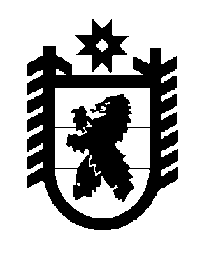 